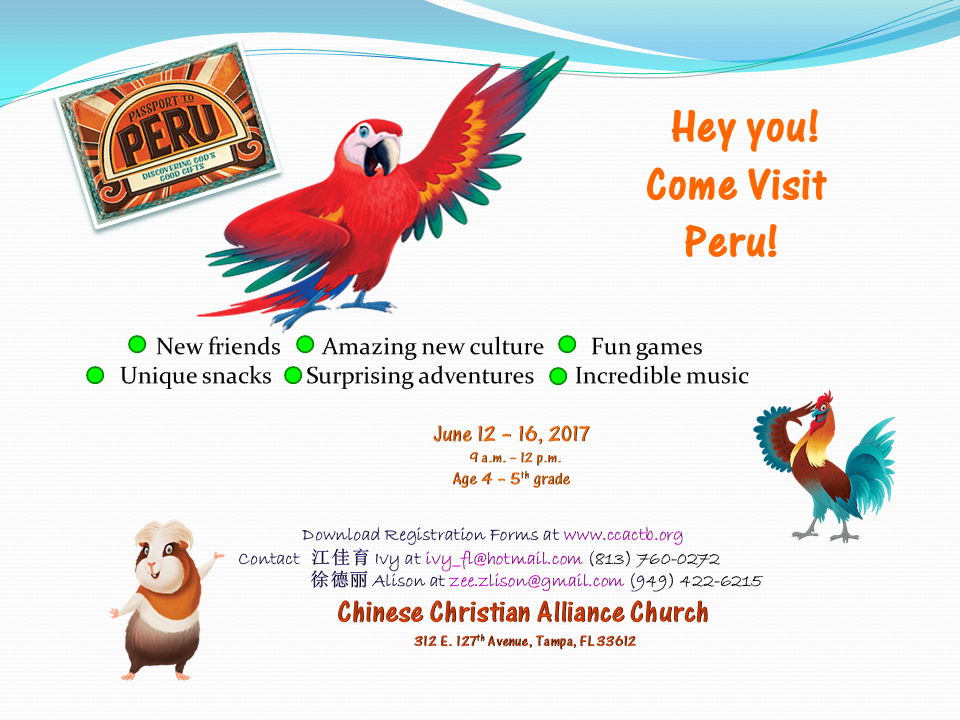 (keep the top part and return the registration form to the contact personnel)-----------------------------------------------------------------------------------------------------------------------------------------------(One Page Per Child)                             2017 VBS REGISTRATION FORM    	                Date: __________Child’s name: ______________________________________________    Child’s gender: ________________Child’s age: _________  Last school grade completed: _________ Allery of the child: ___________________Name of parent(s):  _________________________________________Cell Phone #:____________________Address: ________________________________________________________________________________Home telephone:    ______________________________   Cell Phone:  ______________________________Caregiver’s (接送人) name / Cell Phone #: _____________________________________________________ Parents / Caregiver’s email address:  _________________________________________________________Home church: ___________________________________________________________________________